Free Hoodie Mockup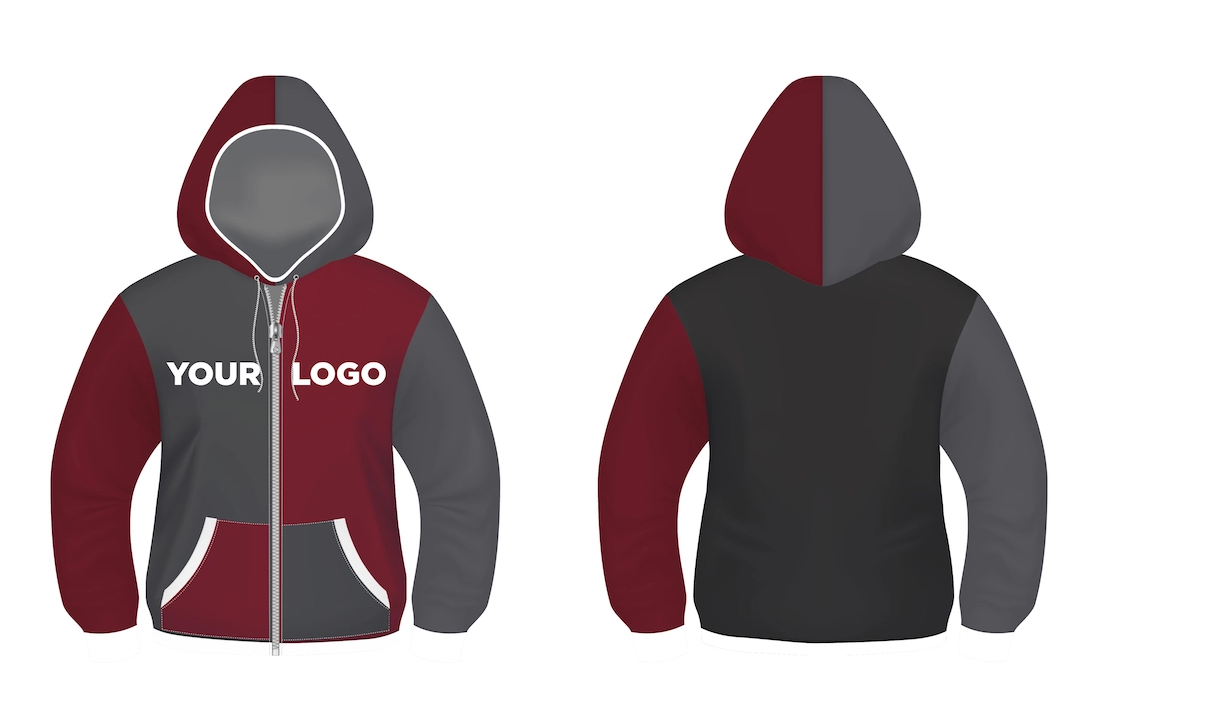 